Spånga den 3 september 2015DEN NYA KONCEPTBILEN CITROËN CACTUS M: FREE YOUR MIND - SLÄPP FANTASIN LÖS!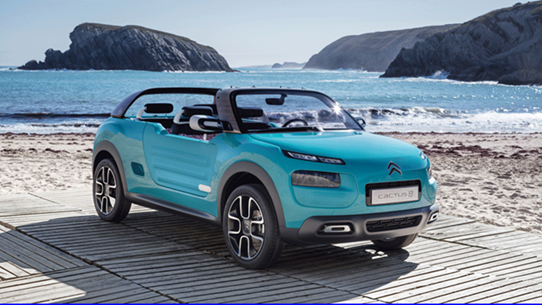 Vid den internationella bilsalongen i Frankfurt är det världspremiär för den nya konceptbilen Citroën CACTUS M som är inspirerad av den legendariska Méhari. Med konceptbilen CACTUS M gör Citroën en nytolkning av C4 Cactus. Det är ett uppfriskande och lustfyllt inslag som bryter mot konventionella lösningar i bilbranschen. Utöver designen lägger Citroën fokus på en livsstil där friluftsaktiviteterna står i centrum. Konceptbilen CACTUS M tar sig lätt fram i skiftande terränger och ger en känsla av frihet, nya möjligheter och välbefinnande.En crossover för friluftsliv. Den stil som antyddes redan i karaktären hos Citroën C4 Cactus är ännu mer uttalad hos konceptbilen CACTUS M och bekräftar släktskapet med konceptet Citroën Aircross som presenterades i Shanghai i april. Skärmarna runt hjulen har en form som gör dem mer massiva och kraftfulla. Vindrutan har rätats upp, karossen har höjts och hjulens diameter förstärker bilens stil som är inriktad på fritidsaktiviteter. På karossens sidor ger de stora plastdörrarna ett lätt intryck samtidigt som de skyddar och ger bilen karaktär. Här kan man ana den legendariska Méhari, som bygger på samma fordonsfilosofi med möjlighet att köra i all terräng. Kupén är helt öppen, vilket ger tillträde till sätena på rad 2 genom att kliva över karossidan och ta stöd mot en avsats på sidans bakre del. Smarta öppna lösningar. Hela utformningen av Citroën CACTUS M sätter bilupplevelsen i centrum och passar för en aktiv livsstil. Det illustreras väl i den invändiga designen med tekniska material som härrör från olika utomhussporter. För att tillåta tufft slitage är hela kupén tvättbar och kan spolas med vatten tack vare öppningar vid benutrymmet. Surfingsporten har gett inspiration vid utformningen av sätena som ska påminna om våtdräkter och är täckta med färgglatt material av neopren som ger komfort och vattentäthet. Citroën CACTUS M utmärker sig också genom sin anpassningsbarhet, särskilt genom takförlängningen som ger passagerarna plats att förvara utrustningen på (t.ex. wakeboard och vindsurfingbräda). Den genomtänkta helheten är praktisk och ger komfort.Tar sig fram överallt. Citroën CACTUS M har också skapats för äventyr, upptäckter och utforskning av nya områden. Allt har utformats för att öka passagerarnas välbefinnande oavsett aktivitet, väderprognos och vägförhållanden. I skiftande terräng får du med Grip Control bra grepp och kan köra säkert även på svåra underlag. CACTUS M står även för den ultimata friheten, den anpassningsbara kupén kan t ex omvandlas till sovplats med canvastaket som ett tält. Canvastaket, som har ett innovativt uppblåsningssystem, ger även skydd vid regn. Citroën CACTUS M har tekniska finesser och dessutom alla funktioner som finns i C4 Cactus (t.ex. pekskärm och växellådan EasyPush).Konceptbilen CACTUS M är en modern nytolkning av de värden som ledde fram till skapandet av Méhari. Dessa värden är komfort, välbefinnande och fritidsaktiviteter, vilka alltjämt genomsyrar Citroën. Konceptet CACTUS M som lanseras vid sidan av C4 Cactus och konceptet Aircross illustrerar märkets vitalitet och samstämmighet.Fördjupad information finns att läsa på sidorna 3-6 här i pressmeddelandet.FILMKLIPP OCH FOTON:http://www.citroencommunication-echange.com/ Användarnamn (VERSALERr): CACTUSMLösenord (VERSALER): CONCF15PRESSKONTAKT:Lena Rönnelius Ericson, informationschef, CITROËN SVERIGElena.ericson@citroen.com, 070-57 50 699www.presse.citroen.com, www.citroen.seOm CitroënCitroën står för kreativitet och teknik i välbefinnandets tjänst. Allt sedan starten 1919 har Citroën varit en av huvudaktörerna på personbilsmarknaden och har med konkreta exempel och en företagsanda som andas optimism bidragit till utvecklingen i varje tidsepok. Dagens Citroënbilar koncentrerar sig på ledorden design, komfort och användbar teknik. Citroën har 10 000 försäljnings- och serviceställen i över 90 länder och sålde 1,2 miljoner fordon under 2014. Dessutom har märket 8 världsmästartitlar för konstruktörer i WRC och en världsmästartitel för konstruktörer i FIA WTCC 2014.EN CROSSOVER FÖR FRILUFTSLIVEtt år efter lanseringen av C4 Cactus, och i samband med den internationella bilsalongen i Frankfurt, presenterar Citroën en utveckling av designen som är mer robust och helt öppen mot omgivningen.En nytolkning av C4 Cactus med djärvt utseendeSUV-karaktären som anas i C4 Cactus framhävs i konceptet CACTUS M genom en specifik stil och särpräglade drag. Sidorna både fram och bak har utformats med kraftfulla linjer som ger en mäktig silhuett. Genom att använda fälgarna Tall & Narrow har hjulets diameter kunnat ökas samtidigt som bredden har minskats, och det har möjliggjort en höjning av karossen. Intrycket förstärks av de speciella hjulhusen. Den massiva karaktären hos CACTUS M förstärks av vindrutans lutning i 60° och av tjockleken på stolpen som ger en robust känsla. Stötfångarnas bas både fram och bak och sidospeglarna har fått sin form från konceptet Citroën Aircross. Dragkrokarna i massiv metall och sidobackspeglarna skapar en känsla av skydd och kvalitet. Dessa stilattribut förankrar Citroën CACTUS M i SUV-världen och visar på släktskapet mellan de två koncepten.En bil som öppnar sig mot omvärlden med inspiration från Méhari	Liksom Méhari på sin tid har konceptet CACTUS M utformats för friluftsliv. Allt syftar till att minska passagerarnas avstånd till omgivningen och förenkla tillvaron.Citroën CACTUS M har två vida dörrar som framhäver fordonets kompakta uttryck. Utformningen i ett stycke i gjuten plast gör dem lättmanövrerade samtidigt som de minskar fordonets totalvikt. Liksom Airbump® på C4 Cactus är dörrarna på den nya konceptbilen mycket tåliga tack vare den formpressade beklädnaden (TPU). Den fungerar som en andra hud som även täcker skydden på stötfångarna och står emot stötar och repor samt saltvatten, sand och annat. Dörrar och baklucka har utformats med synliga gångjärn om på Méhari, som också hade karosseri i ABS-plast. För att ge en frihetskänsla liknande den man har när man surfar har Citroën CACTUS M vare sig tak eller främre stolpe. Den är helt öppen mot världen utanför. Träbeläggningen på bagageutrymmets takbåge och på vindrutestolparna påminner om hur tillverkarna av surfbrädor anpassar sina brädor. De färgglada fälgarna för tankarna till våtdräkternas blommönster. Logotypen, som syns på bagageutrymmets takbåge, kan ses som en signatur för vad som skulle kunna kallas Citroëns ”Freestyle”-serie.SMARTA ÖPPNA LÖSNINGARStränder, sand, salt och vatten är företeelser som inte anses passa ihop med bilar. Men CACTUS M är tvärtom utformad för den miljön för att användarna ska kunna utnyttja bilen till fullo utan att kompromissa. Valet av former, material, tekniker och färger har styrts av lusten att fortsätta njuta av fritidsintressena i bilen genom att befria passagerarna från alla praktiska problem.Den övergripande kupédesignen påminner om ett fartygsskrov. De flödande linjerna är en fortsättning på bilens utvändiga design. Intrycket av en form som gjutits i ett stycke förstärks av att samma Hawaiiblå färg använts både på karossen och i kupén. En stark, optimistisk färg som understryker känslan av glädje i konceptet och uppmuntrar användarna att ge sig ut på äventyr. Utöver det visuella avspeglas även de funktionella kvaliteterna hos ett fartygsskrov i den övergripande designen. Citroën CACTUS M är den idealiska partnern för alla expeditioner. Alla material har valts eller behandlats för sin förmåga att anpassas eller vara tåliga. Tack vare de perforerade benutrymmena och säten som klätts i saltbeständigt material som inte suger åt sig vatten, kan passagerarna sätta sig i bilen utan att ens torka sig eller skölja av sig. Hela kupén kan till och med spolas av med vatten. Interiören i CACTUS M är tilltalande och funktionell. Klädseln och instrumentbrädans beklädnad har utformats för att påminna om våtdräkter. Den färgrika klädseln i neopren ger en varm känsla i kupén och betonar fordonets ”lekfulla” sida. Det ökar även sätenas vattentäthet och minskar tiden det tar för dem att torka.Konceptet Citroën CACTUS M är också praktiskt: de bakre sidorna har urholkats så att passagerarna ska kunna nå sätena i andra raden genom att kliva över karossens midjelinje. Den här lösningen underlättar i- och urstigning men ger även baksätespassagerarna en frihetskänsla eftersom de inte behöver öppna dörren eller fälla ned förarens ryggstöd. Inuti fordonet finns en rad funktionella och lättåtkomliga förvaringsutrymmen. I framdörrarna finns stora fack som stängs med ett nät, bagageutrymmet nås från utsidan och det går att fästa två surfbrädor på taket tack vare speciella fästanordningar. För just det här tillfället skapades till och med två surfbrädor i samma färg som konceptbilen, specialtillverkade av Citroëns designteam.Konceptbilen CACTUS M:s karaktär och starka personlighet är inspirerad av Mehari från 1968 och den badortskänsla som förknippas med denna mytiska modell. En rad olika designelement som till exempel remmar för att öppna dörrar och en enda central vindrutetorkare påminner om bildesignen från den tiden. Samtidigt har nackstöden utformats för att likna båtfendrar och skapar en marin känsla förknippad med fordon för friluftsliv.TAR SIG FRAM I ALL TERRÄNGMed en design som lockar människor som strävar efter den öppna frihetskänslan är konceptet CACTUS M den idealiska partnern för ett äventyr. En rad tekniker och innovationer gör det lättare att möta besvärliga situationer som kan uppstå på grund av väder eller ojämn terräng. I Citroën CACTUS M kombineras Grip Control med hjulen Tall & Narrow, vilket ger en jämnare körning även i backig och svår terräng. Med antispinnsystemet anpassas körningen i alla situationer för att optimera greppet på alla underlag. Med hjälp av ett reglage som sitter på instrumentbrädan, till vänster om ratten, kan föraren i själva verket välja mellan fyra lägen beroende på de aktuella körförhållandena (normalt, offroad, snö och sand).Konceptet CACTUS M har utformats för körning ute i fria luften, men kan även anpassas för andra väderförhållanden tack vare det innovativa canvastaket. Canvastaket är placerat i bagageutrymmets dubbla golv och installeras manuellt runt fordonet med hjälp av ett innovativt uppblåsningssystem. Ett luftflöde blåser upp tre rör som håller canvastaket i rätt position. Luftflödet aktiveras av en kompressor som sitter bak i fordonet. Tack vare den anpassningsbara interiören och det innovativa canvastaket blir logistiken enklare i Citroën CACTUS M, vilket ger större utrymme för improvisation och frihet. CACTUS M kan exempelvis omvandlas till en sovplats för två personer och därmed bli en praktisk förlängning av friluftslivet. Med hjälp av ett genialiskt nedfällningssystem kan baksätet bli en förlängning av bagageutrymmet och bli sovplats för två personer. Du kan välja att sova under bar himmel eller med skydd av canvastaket, som med samma system kan blåsas upp till ett fristående tält. Tältet fälls ut baktill på bilen och ger utrymme för två 1,80 långa personer att stå upprätt i bilens bakre del.  Nu finns det inte längre något som hindrar dina upptäcktsfärder.Vid framställningen av canvastaket och tältet har Citroën samarbetat med två expertföretag inom området. När det gäller konstruktion och säkerhet för tältet vände vi oss till företaget ATIC, som är experter på uppblåsbara konstruktioner i extrema förhållanden, och för tillverkning av tyget har vi samarbetat med företaget Jonathan & Fletcher, en tillverkare som är expert på tekniska textilier för extremsporter. Vid sidan om alla innovationer är Citroën CACTUS M också en bil som är behaglig att köra till vardags eftersom den har all den körkomfort och de praktiska funktionerna som finns i produktionsmodellen C4 Cactus. Ett år efter lanseringen av produktionsmodellen visar den här konceptbilen vilken potential C4 Cactus har som bas för nya modeller, men också de enorma möjligheterna att stärka märkets positionering genom olika karosstyper.TEKNISKA DATA MåttLängd: 4.16 mBredd: 1.73 mHöjd: 1.48 mAxelavstånd: 2.60 mBensindrivlina med den senaste generationens automatlådaBensinmotorn PureTech 110 S&S EAT6 Prestanda och bränsleförbrukning0 till 100 km/h: Bränsleförbrukning: 4,8 L/100 kmKoldioxidutsläpp: 110 g/kmHjulupphängningDäck:  Bridgestone Tall & Narrow 19’’Om CitroënCitroën står för kreativitet och teknik i välbefinnandets tjänst. Allt sedan starten 1919 har Citroën varit en av huvudaktörerna på personbilsmarknaden och har med konkreta exempel och en företagsanda som andas optimism bidragit till utvecklingen i varje tidsepok. Dagens Citroënbilar koncentrerar sig på ledorden design, komfort och användbar teknik. Citroën har 10 000 försäljnings- och serviceställen i över 90 länder och sålde 1,2 miljoner fordon under 2014. Dessutom har märket 8 världsmästartitlar för konstruktörer i WRC och en världsmästartitel för konstruktörer i FIA WTCC 2014.